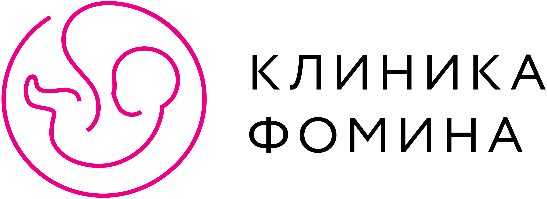 Информация для пациентов в программе ВРТПункция фолликуловПациентка не должна принимать пищу, не пить воду за 12 часов до назначенной пункции (последний прием пищи, воды - 2100)!Пациентка приходит в клинику на пункцию без макияжа, контактных линз, маникюра и ювелирных украшений.Пациентка перед приходом в отделение ВРТ дома должна принять душ.Пациентка перед пункцией не должна пользоваться парфюмерией.Необходимо взять с собой чистые халат, сорочку, тапочки, носочки (все хлопчатобумажное) бутылочку с питьевой водой без газа, легкий завтрак.Длительность полового воздержания у мужа / партнера должна составлять 3-4 дня.Пациенты (муж и жена) должны подойти в клинику за 30 минут до назначенной процедуры.Для идентификации личности пациенты (муж и жена) должны обязательно при себе иметь паспорта.Пациентка перед пункцией посещает туалетную комнату, опорожняет мочевой пузырь.Пациентка, находясь в операционной, непосредственно перед началом пункции, по просьбе эмбриолога, должна громко и четко назвать свою фамилию, имя, отчество.Пациентка уходит из отделения только после осмотра лечащего врача.Перенос эмбрионовПациентка перед приходом в клинику дома должна принять душ.Пациентка перед приходом в клинику на перенос эмбрионов не должна пользоваться парфюмерией.Необходимо взять с собой чистые халат, сорочку, тапочки.Пациентка должна подойти в клинику за 30 минут до назначенной процедуры.Для идентификации личности пациентка должна обязательно при себе иметь паспорт. Перед переносом эмбрионов пациентка не должна опорожнять мочевой пузырь. Пациентка, находясь в операционной, непосредственно перед началом переноса, по просьбе эмбриолога, громко и четко назвать свою фамилию, имя, отчество.Пациентка перед уходом из клиники получает письменные рекомендации лечащего врача.В первые сутки после переноса не мыться в ванне и не плавать.Не пользоваться тампонами.Не жить половой жизнью вплоть до получения первого теста на беременность (анализ крови на ХГЧ).Не занимайтесь спортом.Не поднимайте тяжелого.